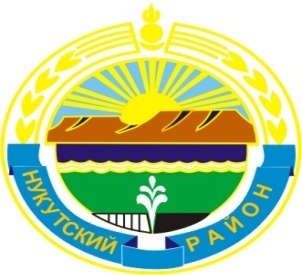 МУНИЦИПАЛЬНОЕ  ОБРАЗОВАНИЕ«НУКУТСКИЙ  РАЙОН»АДМИНИСТРАЦИЯМУНИЦИПАЛЬНОГО ОБРАЗОВАНИЯ«НУКУТСКИЙ РАЙОН»постановление05 октября 2020                                                 № 439                                     п. НовонукутскийВ соответствии с п.4 ст.13 Федерального закона от 24.07.1998 года №124-ФЗ «Об основных гарантиях прав ребенка в Российской Федерации», Федеральным законом от 06.10.2003 года №131-ФЗ «Об общих принципах организации местного самоуправления в Российской Федерации», постановлением Правительства Иркутской области от 30.06.2014 года №306-пп «О проведении оценки последствий принятия решения о реконструкции, модернизации, об изменении назначения или о ликвидации объекта социальной инфраструктуры для детей, являющегося государственной собственностью Иркутской области или муниципальной собственностью, заключении государственными организациями Иркутской области, муниципальными организациями, образующими социальную инфраструктуру для детей, договора аренды закрепленных за ними объектов собственности, а также о реорганизации или ликвидации государственных организаций Иркутской области, муниципальных организаций, образующих социальную инфраструктуру для детей» (далее – постановление №306-пп), руководствуясь ст.35 Устава муниципального образования «Нукутский район», АдминистрацияПОСТАНОВЛЯЕТ:Утвердить Положение о комиссии по оценке последствий принятия решения о заключении муниципальными организациями, образующими социальную инфраструктуру для детей, договора аренды и договора безвозмездного пользования, закрепленных за ними объектов собственности, а также о реорганизации или ликвидации муниципальных организаций муниципального образования «Нукутский район», образующих социальную инфраструктуру для детей (Приложение №1).Опубликовать настоящее постановление в печатном издании «Официальный курьер» и разместить на официальном сайте муниципального образования «Нукутский район».Контроль за исполнением настоящего постановления возложить на заместителя мэра муниципального образования «Нукутский район» по социальным вопросам М.П. Хойлову.Мэр                                                                                              С.Г. ГомбоевПриложение №1к постановлению АдминистрацииМО «Нукутский район»от 05.10.2020 г. № 439ПОЛОЖЕНИЕ о комиссии по оценке последствий принятия решения о заключении муниципальными организациями, образующими социальную инфраструктуру для детей, договора аренды  и договора безвозмездного пользования, закрепленных за ними объектов собственности, а также о реорганизации или ликвидации муниципальных организаций муниципального образования «Нукутский район», образующих социальную инфраструктуру для детей Общие положенияНастоящее Положение о комиссии по оценке последствий принятия решения о заключении муниципальными организациями, образующими социальную инфраструктуру для детей, договора аренды и договора безвозмездного пользования, закрепленных за ними объектов собственности, а также о реорганизации или ликвидации муниципальных организаций муниципального образования «Нукутский район», образующих социальную инфраструктуру для детей (далее – Положение) устанавливает порядок образования и утверждения состава комиссии по оценке последствий решения о заключении муниципальными организациями муниципального образования «Нукутский район», образующими социальную инфраструктуру для детей, договора аренды и договора безвозмездного пользования, закрепленных за ними объектов собственности, а также о реорганизации или ликвидации муниципальных организаций муниципального образования «Нукутский район», образующих социальную инфраструктуру для детей (далее соответственно - Комиссия, оценка), а также порядок осуществления Комиссией возложенных на нее функций.Комиссия осуществляет свою деятельность в соответствии со следующими нормативными правовыми актами:- Федеральным законом от 24.07.1998 года №124-ФЗ «Об основных гарантиях прав ребенка в Российской Федерации»;- постановлением Правительства Иркутской области от 30.06.2014 года №306-пп «О проведении оценки последствий принятия решения о реконструкции, модернизации, об изменении назначения или о ликвидации объекта социальной инфраструктуры для детей, являющегося государственной собственностью Иркутской области или муниципальной собственностью, заключении государственными организациями Иркутской области, муниципальными организациями, образующими социальную инфраструктуру для детей, договора аренды закрепленных за ними объектов собственности, а также о реорганизации или ликвидации государственных организаций Иркутской области, муниципальных организаций, образующих социальную инфраструктуру для детей»; - настоящим Положением.В случае заключения муниципальными организациями, образующими социальную инфраструктуру для детей, договора аренды и договора безвозмездного пользования, закрепленных за ними объектов собственности, а также в случае реорганизации или ликвидации муниципальных организаций муниципального образования «Нукутский район», образующих социальную инфраструктуру для детей полномочия по созданию Комиссии и утверждению ее состава осуществляет инициирующий орган: - Отдел образования администрации муниципального образования «Нукутский район» (далее - Отдел образования) в отношении муниципальных образовательных организаций (далее – уполномоченный орган), - Муниципальное казенное учреждение «Центр развития культуры Нукутского района» (далее – МКУ «Центр развития культуры Нукутского района») в отношении муниципальных учреждений культуры (далее – уполномоченный орган). Состав комиссии утверждается распоряжением Администрации муниципального образования «Нукутский район».Комиссия действует на время процедуры оценки последствий принятия решения о заключении муниципальными организациями, образующими социальную инфраструктуру для детей, договора аренды и договора безвозмездного пользования закрепленных за ними объектов собственности, а также о реорганизации или ликвидации муниципальных организаций муниципального образования «Нукутский район», образующих социальную инфраструктуру для детей. Критерии оценки  Основным критерием оценки в отношении решений о заключении муниципальными организациями, образующими социальную инфраструктуру для детей, договора аренды и договора безвозмездного пользования закрепленных за ними объектов, а также о реорганизации или ликвидации муниципальных организаций муниципального образования «Нукутский район», образующих социальную инфраструктуру для детей, является соблюдение прав детей на обеспечение жизнедеятельности, образование, развитие, отдых и оздоровление, медицинскую помощь, профилактику заболеваний, социальную защиту и социальное обслуживание. При проведении оценки учитываются следующие критерии:в случае заключения муниципальными организациями, образующими социальную инфраструктуру для детей, договора аренды и договора безвозмездного пользования закрепленных за ними объектов собственности:- наличие в объектах, закрепленных за организацией, образующей социальную инфраструктуру, неиспользуемых (свободных), используемых не по назначению площадей;- обеспечение продолжения оказания социальных услуг детям в целях обеспечения жизнедеятельности, образования, развития, отдыха и оздоровления детей, оказания им медицинской помощи, профилактики заболеваний у детей, их социальной защиты и социального обслуживания, предоставляемых с использованием объекта социальной инфраструктуры для детей, предлагаемого к передаче в аренду, в безвозмездное пользование;- обеспечение оказания услуг детям в целях обеспечения жизнедеятельности, образования, развития, отдыха и оздоровления детей, оказания им медицинской помощи, профилактики заболеваний у детей, их социальной защиты и социального обслуживания в объеме, не менее чем объект таких услуг, предоставляемых с использованием объекта социальной  инфраструктуры для детей, предлагаемого к передаче в аренду, в безвозмездное пользование, до принятия соответствующего решения;в случае реорганизации или ликвидации муниципальных организаций, образующих социальную инфраструктуру для детей:- обеспечение продолжения оказания социальных услуг детям в целях обеспечения жизнедеятельности, образования, развития, отдыха и оздоровления детей, оказания им медицинской помощи, профилактики заболеваний у детей, их социальной защиты и социального обслуживания, предоставляемых организацией, образующей социальную инфраструктуру для детей, предлагаемой к реорганизации или ликвидации;- обеспечение оказания услуг детям в целях обеспечения жизнедеятельности, образования, развития, отдыха и оздоровления детей, оказания им медицинской помощи, профилактики заболеваний у детей, их социальной защиты и социального обслуживания в объеме, не менее чем объем таких услуг, предоставляемых организацией, образующей социальную инфраструктуру для детей, предлагаемой к реорганизации или ликвидации, до принятия соответствующего решения;- обеспечение продолжения осуществления видов деятельности, реализовавшихся организацией, образующей социальную инфраструктуру для детей, предлагаемой к реорганизации или ликвидации. Уполномоченный орган при проведении оценки в отношении решений о реорганизации или ликвидации муниципальных организаций, образующих социальную инфраструктуру для детей, вправе устанавливать  специальные критерии, но не более десяти критериев по каждой сфере.Полномочия комиссииВ целях проведения оценки последствий принятия решения о заключении муниципальными организациями, образующими социальную инфраструктуру для детей, договора аренды и договора безвозмездного пользования, закрепленных за ними объектов собственности, а также о реорганизации или ликвидации муниципальных организаций муниципального образования «Нукутский район», образующих социальную инфраструктуру для детей, муниципальные организации предоставляют в уполномоченный орган следующие документы:В случае заключения муниципальными организациями, образующими социальную инфраструктуру для детей, договоров аренды, безвозмездного пользования муниципальным имуществом, закрепленных за ними объектов собственности:- обоснование необходимости принятия соответствующего решения с сохранением режима, порядка и условий деятельности по оказанию детям социальных услуг организацией, за которой на вещном праве закреплен этот объект, содержащее наименование объекта собственности, местонахождение объекта собственности и его основные характеристики, целевое (функциональное) назначение объекта и его фактическое использование, наличие свободных (неиспользуемых), используемых не по назначению площадей, а также анализ социально-экономических последствий заключения такого договора аренды;- технический план (паспорт) объекта социальной инфраструктуры для детей;- документы, подтверждающие обеспечение продолжения оказания социальных услуг детям в целях обеспечения  жизнедеятельности, образования, развития, отдыха и оздоровления детей, оказание им медицинской помощи, профилактики заболевания у детей, их социальной защиты и социального обслуживания, предоставляемых с использованием объекта социальной инфраструктуры для детей, предлагаемого к передаче его в аренду, безвозмездное пользование.В случае реорганизации или ликвидации муниципальных организаций, образующих социальную инфраструктуру для детей:- обоснование необходимости принятия соответствующего решения, содержащее, в том числе, полное наименование организации, в отношении которой планируется принятие решение о реорганизации или ликвидации, почтовый и юридический адрес организации, количество детей, пользующихся социальными услугами предлагаемой к реорганизации или ликвидации организации, анализ социально-экономических последствий предлагаемой реорганизации или ликвидации, мероприятия, которые предполагается реализовать для обеспечения соблюдения установленных законодательством прав детей;- экономическое обоснование реорганизации или ликвидации организации, затраты по организации в течение календарного года до и после намеченных изменений, дополнительные расходы на выплаты, производимые работникам при расторжении с ними трудового договора в связи с реорганизацией или ликвидацией организации;- учредительные документы организации;- предварительная оценка социально-экономической эффективности реорганизации или ликвидации организации, в том числе оценка качества деятельности и уровня материально-технического и кадрового обеспечения организации, соблюдения установленных законодательством требований и норм, установленных в отношении организации соответствующего типа;- предложения по трудоустройству высвобождаемых работников организации (в случае их высвобождения);- копия штатного расписания организации, подлежащей реорганизации или ликвидации;- проект штатного расписания организации, создаваемой в результате реорганизации;- копия устава организации, подлежащей реорганизации или ликвидации;- проект устава организации, создаваемой в результате реорганизации;- документы об обеспечении продолжения оказания социальных услуг детям в целях обеспечения жизнедеятельности, образования, развития, отдыха и оздоровления детей, оказания им медицинской помощи, профилактики заболеваний у детей, их социальной защиты и социального обслуживания, предоставляемых организацией, образующей социальную инфраструктуру для детей, предлагаемой к реорганизации или ликвидации.Администрация муниципального образования «Нукутский район» не позднее десяти рабочих дней со дня поступления документов, указанных в пунктах 3.2, 3.3 настоящего Положения и направленных в его адрес в целях проведения оценки, утверждает состав Комиссии и передает поступившие документы для проведения оценки. В случае, если принятие соответствующего решения инициирует уполномоченный орган, указанный орган утверждает состав Комиссии в течение десяти рабочих дней со дня подготовки документов, предусмотренных пунктами 3.2, 3.3 настоящего Положения.Комиссию возглавляет председатель, который осуществляет общее руководство деятельностью Комиссии и обеспечивает коллегиальность в обсуждении вопросов, распределяет обязанности и дает поручения членам Комиссии.Минимальное количество членов Комиссии должно составлять семь человек с учетом председателя Комиссии.Комиссия проводит заседание по оценке в срок не позднее пяти календарных дней с даты ее создания. Заседание Комиссии правомочно при наличии кворума, который составляет не менее двух третей членов состава Комиссии.В целях принятия обоснованного и объективного решения для участия в заседаниях Комиссии могут приглашаться эксперты, которые проводят свою работу на добровольной и безвозмездной основе.Комиссия осуществляет следующие функции:а) проводит оценку на основании критериев оценки последствий принятия решения о заключении муниципальными организациями, образующими социальную инфраструктуру для детей, договора аренды и договора безвозмездного пользования закрепленных за ними объектов собственности, а также о реорганизации или ликвидации муниципальных организаций муниципального образования «Нукутский район», образующих социальную инфраструктуру для детей, установленных постановлением №306-пп (далее - критерии);б) готовит заключение об оценке (Приложение №1 к Положению).Для выполнения возложенных функций Комиссия при решении вопросов, входящих в ее компетенцию, вправе:а) запрашивать документы, материалы и информацию, необходимые для принятия решения по рассматриваемым вопросам, и устанавливать сроки их представления;б) создавать рабочие группы.По итогам работы Комиссии оформляется заключение (положительное или отрицательное), которое подписывается участвующими в заседании членами Комиссии. Член Комиссии, не согласный с принятым решением, имеет право в письменном виде изложить свое особое мнение, которое прилагается к заключению. Заключение подготавливается и оформляется Комиссией в срок, не превышающий двадцати календарных дней с даты проведения заседания Комиссии.Комиссия дает отрицательное заключение (о невозможности принятия соответствующего решения) в случае, если по итогам проведенного анализа не достигнуто хотя бы одно из значений критериев.Комиссия дает положительное заключение (о возможности принятия соответствующего решения) в случае, если по итогам проведенного анализа достигнуты все значения критериев. Секретарь Комиссии передает заключение уполномоченному органу не позднее следующего рабочего дня с даты подписания заключения.Заключение Комиссии размещается на официальном сайте муниципального образования «Нукутский район» в информационно-телекоммуникационной сети «Интернет» в срок, не превышающий десяти рабочих дней с даты подписания.Приложение № 1 к Положению о комиссии по оценке последствий                                                                                                   принятия решения о заключении муниципальными организациями, образующими социальную инфраструктуру для детей, договора аренды и договора безвозмездного пользования закрепленных за ними объектов собственности, а также о реорганизации или ликвидации муниципальных организаций муниципального образования «Нукутский район», образующих социальную инфраструктуру для детей ЗАКЛЮЧЕНИЕпо оценке последствий принятия решения о заключении муниципальными организациями, образующими социальную инфраструктуру для детей, договора аренды и договора безвозмездного пользования закрепленных за ними объектов собственности, а также о реорганизации или ликвидации муниципальных организаций муниципального образования «Нукутский район», образующих социальную инфраструктуру для детей«___»_______________20___г.                                                                        п. НовонукутскийКомиссия по оценке последствий принятия решения о заключении муниципальными организациями, образующими социальную инфраструктуру для детей, договора аренды и договора безвозмездного пользования закрепленных за ними объектов собственности, а также о реорганизации или ликвидации муниципальных организаций муниципального образования «Нукутский район», образующих социальную инфраструктуру для детей (далее – комиссия) в составе:председателя комиссии – _______________________________________________                                                                       (указать фамилию, инициалы, должность)секретаря комиссии –       _______________________________________________                                                                       (указать фамилию, инициалы, должность)членов комиссии – 	      _______________________________________________                                            _______________________________________________                                           _________________________________________________                                                       (указать фамилию, инициалы, должность каждого члена комиссии)В целях реализации пп. 2, 4 ст. 13 Федерального закона от 24 июля 1998 года №124-ФЗ «Об основных гарантиях прав ребенка в Российской Федерации», на основании протокола №__ от «__»______20__года, была проведена оценка последствий принятия решения о возможности (невозможности)__________________________________________                                                                               (указать вид действия)В результате работы комиссии установлено:Общие положенияОбъект ______________________________:                           (указать вид действия)_____________________________________________________________________________(наименование муниципальной организации, образующей социальную инфраструктуру для детей)_____________________________________________________________________________Местонахождение муниципальной организации: ____________________________                                                                                                      (юридический адрес)_____________________________________________________________________________Назначение муниципальной организации: ______________________________________________________________________________________________________________Цель __________________________________:                         (указать вид действия)_____________________________________________________________________________(указать цель действия)Критерии оценкиЗначение критериев, установленных пунктом 2 Приложения №1 к постановлению Правительства Иркутской области от 30.06.2014 года №306-пп «О проведении оценки последствий принятия решения о реконструкции, модернизации, об изменении назначения или о ликвидации объекта социальной инфраструктуры для детей, являющегося государственной собственностью Иркутской области или муниципальной собственностью, заключении государственными организациями Иркутской области, муниципальными организациями, образующими социальную инфраструктуру для детей, договора аренды закрепленных за ними объектов собственности, а также о реорганизации или ликвидации государственных организаций Иркутской области, муниципальных организаций, образующих социальную инфраструктуру для детей» в отношении ___________________________________________________________________                                               (наименование муниципальной организации)По итогам проведенного анализа достигнуты/не достигнуты (выбрать нужное) значения критериев.Заключительные положенияКомиссия, проведя оценку последствий принятия решения о ________________________ ____________________________________________________________________________(указать вид действия)пришла к выводу о выдаче положительного/отрицательного заключения (выбрать нужное).Председатель комиссии: ___________________/___________________/                                                      (подпись)                         (Фамилия И.О.)Секретарь комиссии:      ___________________/___________________/                                                      (подпись)                         (Фамилия И.О.)Члены комиссии:            ___________________/___________________/                                                      (подпись)                         (Фамилия И.О.)                                          ___________________/___________________/                                                      (подпись)                         (Фамилия И.О.)                                          ___________________/___________________/                                                      (подпись)                         (Фамилия И.О.)                                         ___________________/___________________/                                                      (подпись)                         (Фамилия И.О.)                                         ___________________/___________________/                                                      (подпись)                         (Фамилия И.О.)Об утверждения Положения о комиссии по оценке последствий принятия решения о заключении муниципальными организациями, образующими социальную инфраструктуру для детей, договора аренды и договора безвозмездного пользования, закрепленных за ними объектов собственности, а также о реорганизации или ликвидации муниципальных организаций муниципального образования «Нукутский район», образующих социальную инфраструктуру для детей№Критерии оценкиОбеспечено/не обеспечено123n